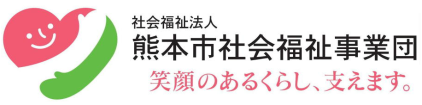 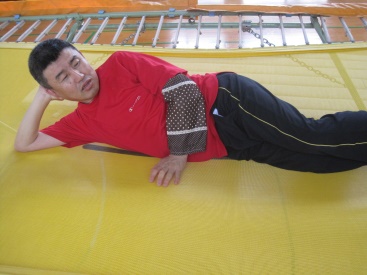 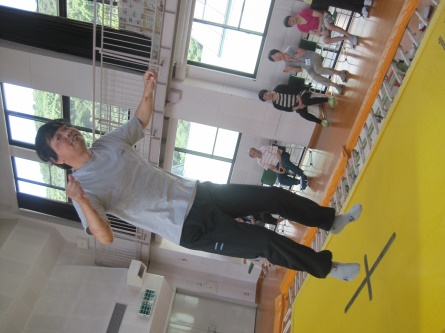 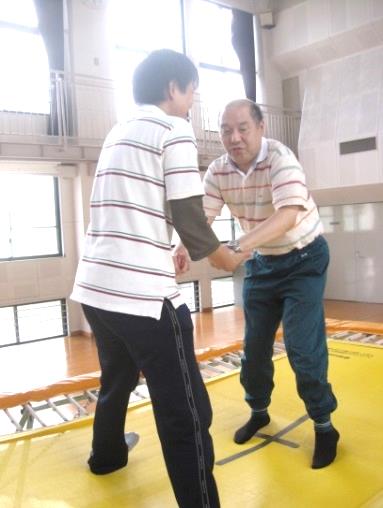 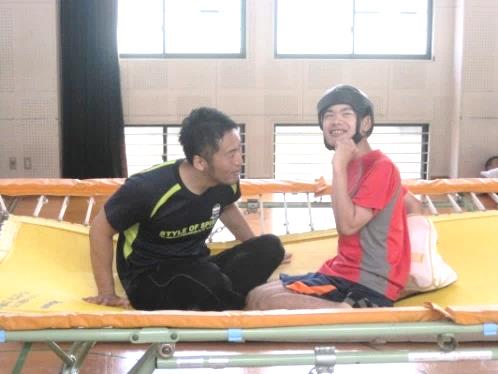 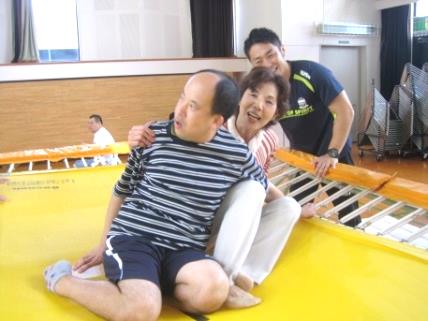 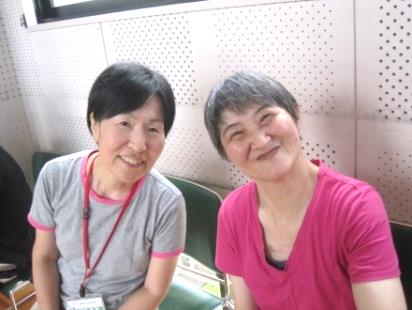 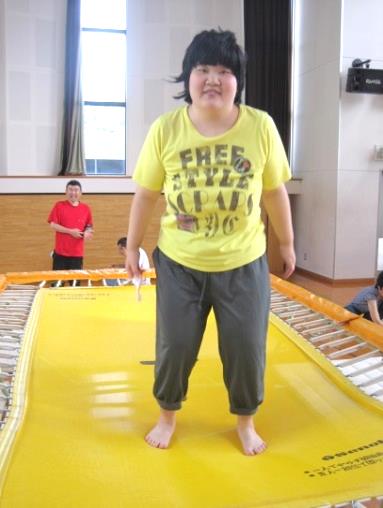 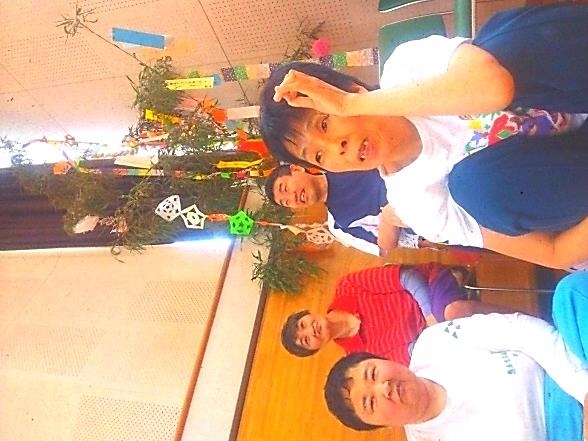 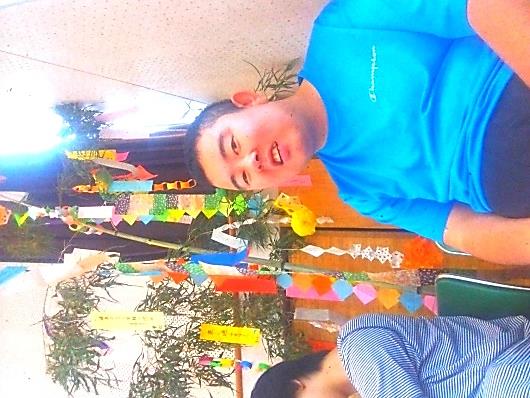 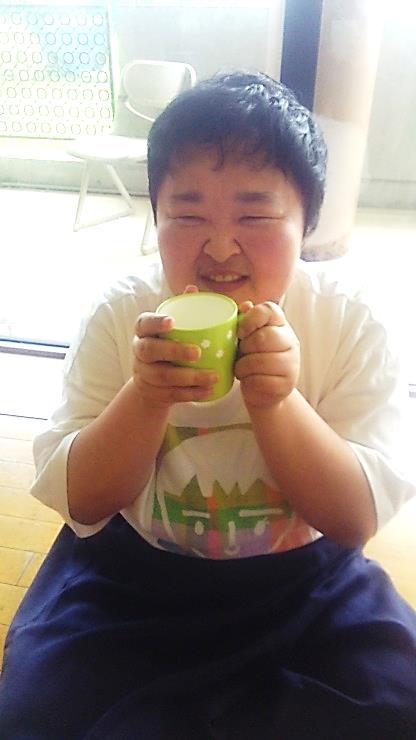 月火水木金金金土1 保護者会へいせい夏祭り全体34567778午前全体朝礼誕生会健康活動健康活動健康活動健康活動健康活動健康活動午後ウォーキング本の読み聞かせプール創作活動ウォーキングカラオケ掃除合唱・合奏ウォーキングティータイムウォーキングティータイムウォーキングティータイム全体1011121314141415午前健康活動健康活動健康活動健康活動調理シェイブアイス調理シェイブアイス調理シェイブアイス午後ウォーキング本の読み聞かせ掃除創作活動ウォーキングカラオケ掃除合唱・合奏プールティータイムプールティータイムプールティータイム全体1718192021212122午前健康活動健康活動健康活動健康活動健康活動健康活動健康活動午後ウォーキング本の読み聞かせプール創作活動ウォーキングカラオケ掃除合唱・合奏調理夏野菜カレー調理夏野菜カレー調理夏野菜カレー全体2425262727282929午前音楽療法健康活動健康活動ヨガ教室ヨガ教室健康活動健康活動健康活動午後ウォーキング本の読み聞かせプール創作活動ウォーキングカラオケ掃除合唱・合奏掃除合唱・合奏プールティータイム掃除創作活動掃除創作活動全体31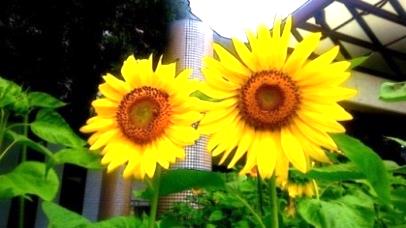 午前健康活動午後ウォーキング本の読み聞かせ